Bandtype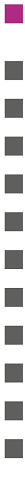 Laatste wijziging op: 13-02-2018The information contained in this document is based on trials under standard conditions carried out by Research Centres and data selected from the literature, but shall in no event be held to constitute or imply any warranty, undertaking, express or implied commitment from our part. New knowledge and experiences can lead to modifications and changes within a short time without prior notice. No liability whatsoever can be accepted by Bandtransport Europe B.V. with regard to the handling processing or use of the product or products concerned which much in all cases be employed in accordance with all relevant laws and/or regulations in force in the country or countries concerned. Bandopbouw Bandopbouw Bandopbouw Bandopbouw Bandopbouw Bandopbouw Bandopbouw Bandopbouw Bandopbouw Bandopbouw Bandopbouw Bandopbouw Weefsel Weefsel Weefsellagen Weefsellagen333333 Weefsel bovenzijde Weefsel bovenzijdePolyester monifilament, breedtestabiel, antistatischPolyester monifilament, breedtestabiel, antistatischPolyester monifilament, breedtestabiel, antistatischPolyester monifilament, breedtestabiel, antistatischPolyester monifilament, breedtestabiel, antistatischPolyester monifilament, breedtestabiel, antistatischRARARARARARA Weefsel tussenlaag Weefsel tussenlaagPolyester monifilament, breedtestabiel, antistatisch Polyester monifilament, breedtestabiel, antistatisch Polyester monifilament, breedtestabiel, antistatisch Polyester monifilament, breedtestabiel, antistatisch Polyester monifilament, breedtestabiel, antistatisch Polyester monifilament, breedtestabiel, antistatisch RA RA RA RA RA RA  Weefsel onderzijde Weefsel onderzijdePolyester monifilament, breedtestabiel, antistatischPolyester monifilament, breedtestabiel, antistatischPolyester monifilament, breedtestabiel, antistatischPolyester monifilament, breedtestabiel, antistatischPolyester monifilament, breedtestabiel, antistatischPolyester monifilament, breedtestabiel, antistatischRARARARARARA Bovenzijde Bovenzijde Bovenzijde Bovenzijde Bovenzijde Bovenzijde Bovenzijde Bovenzijde Onderzijde Onderzijde Onderzijde Onderzijde Dikte bovenzijde Dikte bovenzijde Dikte bovenzijde Dikte bovenzijde Dikte bovenzijde2,5 mm0,098 inch0,098 inch Dikte onderzijde Dikte onderzijde0 mm0 inch Materiaal bovenzijde Materiaal bovenzijde Materiaal bovenzijde Materiaal bovenzijde Materiaal bovenzijdePVCPVC Materiaal onderzijde Materiaal onderzijde- Profiel bovenzijde Profiel bovenzijde Profiel bovenzijde Profiel bovenzijde Profiel bovenzijdeGematteerdGematteerd Profiel onderzijde Profiel onderzijde-- Hardheid (° ShoreA) Hardheid (° ShoreA) Hardheid (° ShoreA) Hardheid (° ShoreA) Hardheid (° ShoreA)8585 Technische data Technische data Technische data Technische data Technische data Technische data Technische data Technische data Technische data Technische data Technische data Technische data Wrijvingscoëfficiënt t.o.v. staal Wrijvingscoëfficiënt t.o.v. staal Wrijvingscoëfficiënt t.o.v. staal Wrijvingscoëfficiënt t.o.v. staal Wrijvingscoëfficiënt t.o.v. staal0,18 Kracht voor 1% rek Kracht voor 1% rek13 N/mm74,2 lbf/inch Banddikte Banddikte Banddikte Banddikte Banddikte5,4 mm5,4 mm0,213 inch Maximale bandspanning Maximale bandspanning30 N/mm171,3 lbf/inch Gewicht Gewicht Gewicht Gewicht Gewicht6,8 kg/m²6,8 kg/m²1,39 lb/ft² Maximale rek Maximale rek2,5 % Aanbevolen voorspanning Aanbevolen voorspanning Aanbevolen voorspanning Aanbevolen voorspanning Aanbevolen voorspanning5-8 N/mm5-8 N/mm lbf/inch Aanbevolen voorspanning rek Aanbevolen voorspanning rek Aanbevolen voorspanning rek Aanbevolen voorspanning rek Aanbevolen voorspanning rek0,4-0,7 % Rol Rol Rol Rol Rol Rol Rol Rol Rol Rol Rol Rol Rolondersteuning Rolondersteuning Rolondersteuning Rolondersteuning RolondersteuningJaJaJa Minimale roldiameter buiging Minimale roldiameter buiging150 mm5,91 inch Glijondersteuning Glijondersteuning Glijondersteuning Glijondersteuning GlijondersteuningJaJaJa Minimum roldiameter contrabuiging Minimum roldiameter contrabuiging200 mm7,87 inch Trogondersteuning Trogondersteuning Trogondersteuning Trogondersteuning TrogondersteuningNeeNeeNee Internationale standaards Internationale standaards Internationale standaards Internationale standaards Internationale standaards Internationale standaards Internationale standaards Internationale standaards Internationale standaards Internationale standaards Internationale standaards Internationale standaards FDA conform FDA conform FDA conform FDA conform FDA conformNeeNeeNee EU conform EU conformNeeNee USDA conform USDA conform USDA conform USDA conform USDA conformNeeNeeNee ATEX conform ATEX conformNeeNee Eigenschappen Eigenschappen Eigenschappen Eigenschappen Eigenschappen Eigenschappen Eigenschappen Eigenschappen Eigenschappen Eigenschappen Eigenschappen Eigenschappen Olie- en vetbestendig Olie- en vetbestendig Olie- en vetbestendig Olie- en vetbestendig Olie- en vetbestendigJaJaJa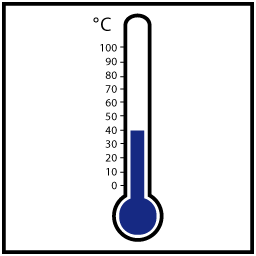  Antistatische deklaag Antistatische deklaag Antistatische deklaag Antistatische deklaag Antistatische deklaagNeeNeeNeeMaximum80 °C176 °F Antistatisch weefsel Antistatisch weefsel Antistatisch weefsel Antistatisch weefsel Antistatisch weefselJaJaJa Vlamdovend Vlamdovend Vlamdovend Vlamdovend VlamdovendNeeNeeNee Breedtestabiel Breedtestabiel Breedtestabiel Breedtestabiel BreedtestabielJaJaJaMinimum-10 °C14 °F Kleur Kleur Kleur Kleur KleurZwartZwartZwartLasgegevens voor warmtepersLasgegevens voor warmtepersLasgegevens voor warmtepersLasgegevens voor warmtepersLasgegevens voor warmtepersLasgegevens voor warmtepersLasgegevens voor warmtepersLasgegevens voor warmtepersLasgegevens voor warmtepersLasgegevens voor warmtepersLasgegevens voor warmtepersLasgegevens voor warmtepers Persdruk Persdruk Persdruk Persdruk Persdruk0 Bar0 Bar0 Bar Temperatuur perselement bovenzijde Temperatuur perselement bovenzijde0 °C0 °F Temperatuur perselement onderzijde Temperatuur perselement onderzijde0 °C0 °F Temperatuur thermokoppel Temperatuur thermokoppel0 °C0 °F